Publicado en  el 20/12/2016 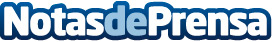 ¿Cuales son las mejores apps para animar la webcam?Para variar un poco y salir de la monotonía, aplicaciones como WebcamEffects pueden animar el rato que se converse con amigos o familiaresDatos de contacto:Nota de prensa publicada en: https://www.notasdeprensa.es/cuales-son-las-mejores-apps-para-animar-la_1 Categorias: Telecomunicaciones Comunicación Entretenimiento Dispositivos móviles Innovación Tecnológica http://www.notasdeprensa.es